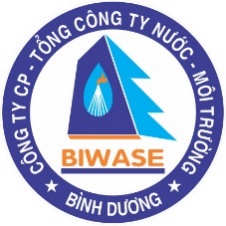  PHIẾU ĐĂNG KÝ SỬ DỤNG NƯỚCKính gửi: CHI NHÁNH CẤP NƯỚC…….Địa chỉ: ……………………………………………………………………………………..Số điện thoại liên hệ: ……………...Tôi tên là:	 Sinh năm:	Số CCCD/Hộ chiếu: 	 Nơi cấp:	Đại diện (CQ, DN): 	Địa chỉ lắp đặt: 	Địa chỉ hóa đơn (nếu là CQ, DN): 	Mã số thuế:............................................ Email:............................................................................Điện thoại: ............................... Di động:....................................... Fax:......................................Nay gửi phiếu này đến Chi nhánh Cấp nước [Tên Chi Nhánh] đề nghị được cấp nước để sử dụng cho mục đích:  Sinh hoạt □   CQ, HCSN □   Sản xuất □   KD dịch vụ □Tổng số người sử dụng nước khoảng:......................người.Dự kiến khối lượng sử dụng nước khoảng:......................(m3/ngày).*Khi được chấp thuận tôi sẽ: Thanh toán chi phí phát sinh nếu có. Thực hiện đầy đủ các nội dung như hợp đồng cung cấp và sử dụng nước đã ký.Cam kết bảo quản đồng hồ sạch sẽ, không để các vật dụng lên đồng hồ, tạo điều kiện cho nhân viên đến ghi đọc số được thuận tiện.…………., ngày .......... tháng ..........năm 2024CÔNG TY CP – TỔNG CÔNG TYNƯỚC - MÔI TRƯỜNG BÌNH DƯƠNGCHI NHÁNH CẤP NƯỚC [TÊN CHI NHÁNH]CỘNG HÒA XÃ HỘI CHỦ NGHĨA VIỆT NAMĐộc lập – Tự do – Hạnh phúcNGƯỜI LẬP PHIẾU(Ký và ghi rõ họ tên)*Đính kèm:- 01 bản photo CCCD và quyền sử dụng đất, nhà ở hoặc hợp đồng mua bán có xác lập vi bằng hoặc xác nhận cư trú của địa phương tại địa chỉ đăng ký lắp đặt.- CQ, DN: 01 bản photo CCCD của người đại diện; Giấy chứng nhận đăng ký doanh nghiệp; Quyền sử dụng đất hoặc hợp đồng thuê đất/nhà xưởng tại địa chỉ đăng ký lắp đặt; Giấy xác nhận/Hóa đơn nộp phí BVMT (nếu có).*Đính kèm:- 01 bản photo CCCD và quyền sử dụng đất, nhà ở hoặc hợp đồng mua bán có xác lập vi bằng hoặc xác nhận cư trú của địa phương tại địa chỉ đăng ký lắp đặt.- CQ, DN: 01 bản photo CCCD của người đại diện; Giấy chứng nhận đăng ký doanh nghiệp; Quyền sử dụng đất hoặc hợp đồng thuê đất/nhà xưởng tại địa chỉ đăng ký lắp đặt; Giấy xác nhận/Hóa đơn nộp phí BVMT (nếu có).